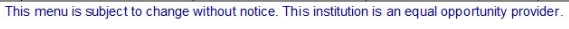 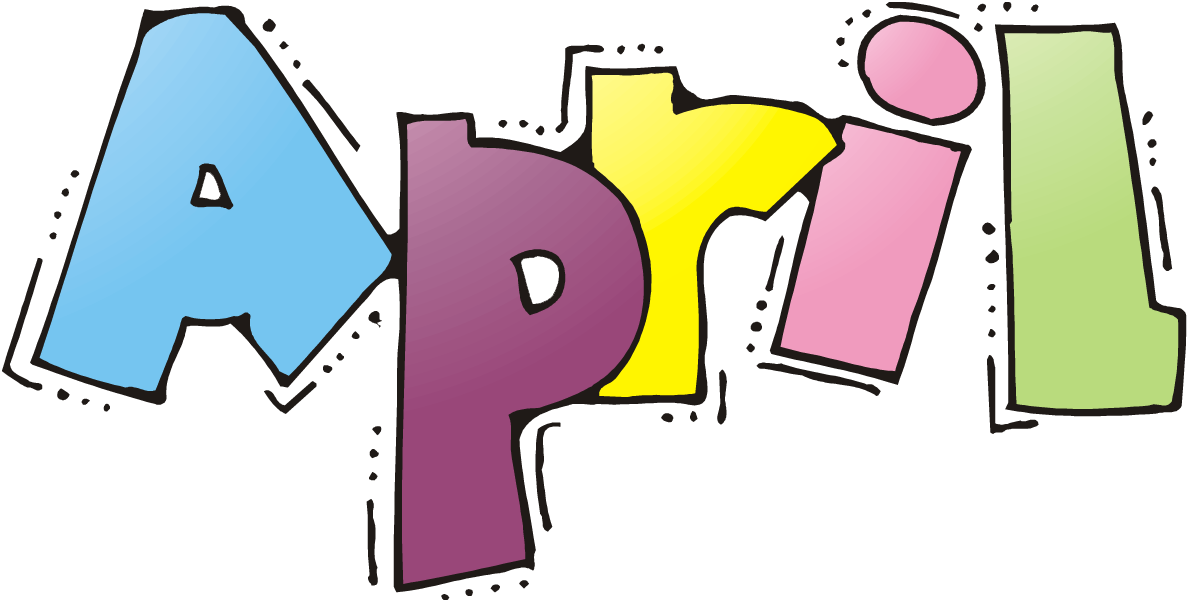 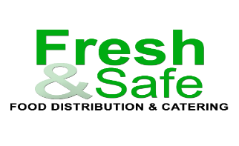 MondayTuesdayWednesdayThursdayFriday1Meaty Fajita  Spanish Rice Mexicali Corn Fruit Selection Choice of Milk2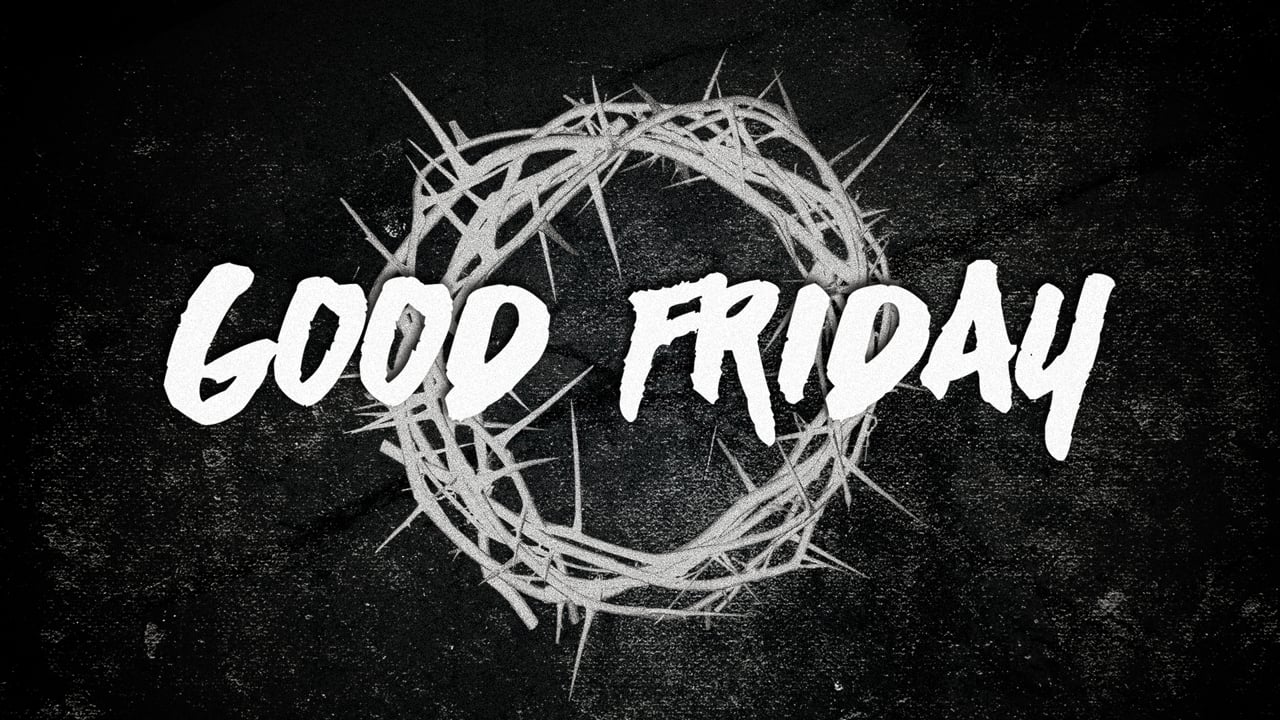 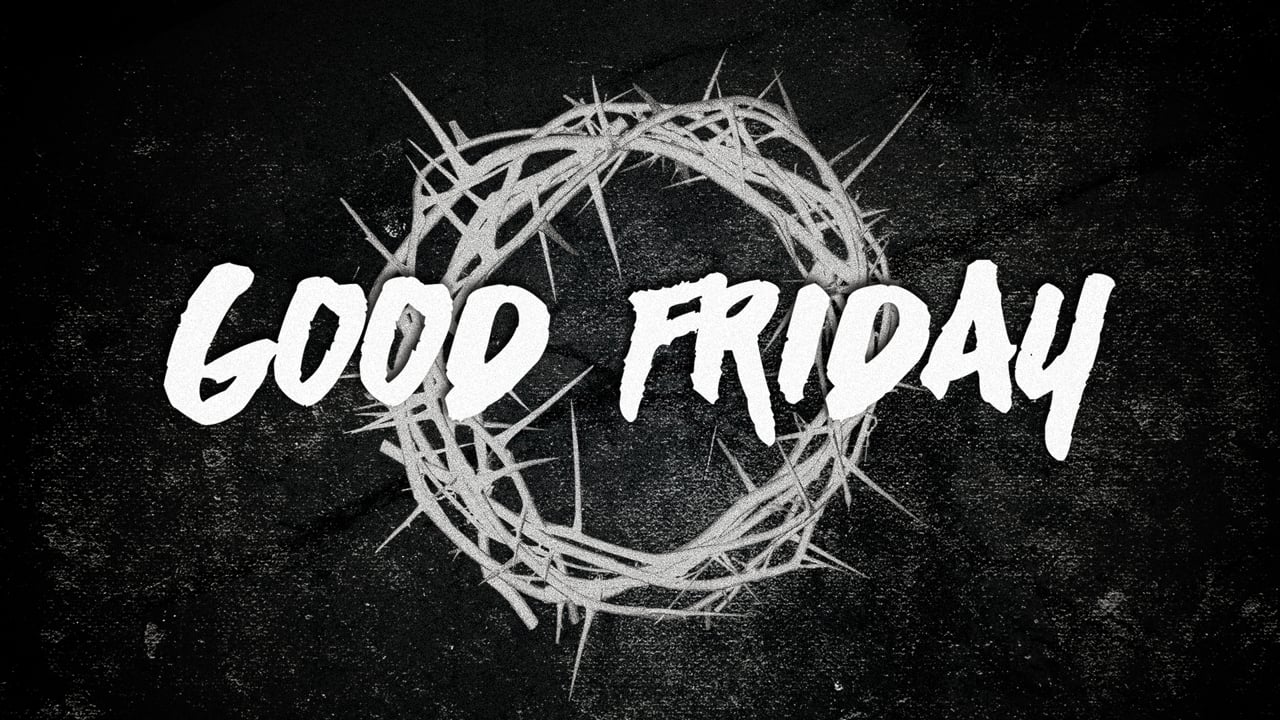 No classes5     No classes6No classes7No classes8No classes 9No classes12Sloppy Joe SandwichBaked BeansApplesauce Choice of Milk13Chicken Nuggets w/CondimentsGarden Bar MixMixed Fruit Choice of Milk14Grilled Cheese Sandwich Tomato Soup Cookie Fruit Selection Choice of Milk 15Spaghetti and Marinara Sauce Bread Stick Shredded Cheese Garnish Green Bean Fruit Selction Choice of Milk  16Chicken Tetrazzini Bread Slice Steamed Peas Applesauce Choice of Milk  19 Sante Fe TacosSeasoned BeansWhole Kernal CornCinnamon Applesauce Choice of Milk20Pasta and Meat Sauce Garden Bar Mix Fruit Selection Choice of Milk21Fried Rice Egg RollOriental BlendFruit Selection Choice of Milk 22Hot Dog on WG BunCookieBroccoli w/Cheese Sauce Fruit SelectionChoice of Milk23Pizza BurgerTater TotsFruit SelectionChoice of Milk26Hot Turkey w/GravyWG RiceMixed VegetablesFruit Selection Choice of Milk27	 Hot Ham & Cheese Seasoned Beans Fruit Selection Choice of Milk28Crispy Chicken TendersPotato Wedges Fruit SelectionChoice of Milk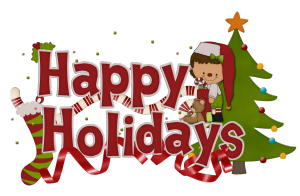 29South of the Border Mac N Cheese Wheat Bread Slice  Whole Kernal Corn Fruit Selection Choice of Milk30Vegaetarian Lasagna Garlic Bread Garden Bar mixFruit SelectionChoice of Milk